Date: 7 September 2018Decimal Convention: The decimal separator is represented by a spot (.) and the thousand separator by a comma (,)(1) JPY currency does not accept any decimalSubscription order formSubscription order form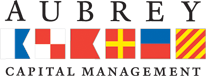 RecipientRBC Investor & Treasury Services Dealing Team Tel. +352 26 05 9730Fax +352 24 60 9500Please write clearly in BLOCK CAPITALSPlease write clearly in BLOCK CAPITALSPlease write clearly in BLOCK CAPITALSPlease write clearly in BLOCK CAPITALS*: Mandatory Fields*: Mandatory FieldsAccount number * (RBC Identifier)Registered Account nameRegistered Account nameDealer|7 digits account number7 digits account numberISIN Code *Number of Shares *Number of Shares * ORAmount *Amount *Trade Currency  *WholeDecimalsSHSWholeDecimals (1)ISO codeWholeDecimalsSHSWholeDecimals (1)ISO codeWholeDecimalsSHSWholeDecimals (1)ISO codeWholeDecimalsSHSWholeDecimals (1)ISO codeName * Signature * Name * Signature * NOTICE: This communication may contain information which is confidential and/or legally privileged and is intended only for the addressee named above. If you are not the named addressee, this communication has been sent to you in error and you are asked not to read, use or disclose it. We should be grateful if you would contact us immediately so that we can arrange for its return. Thank you.